		Civitas Academy Bulletin27/11/17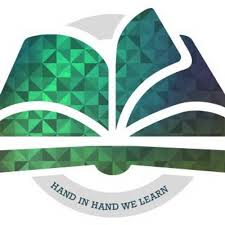 Dear Parents and Carers,  I cannot believe we are into the last week of November already, I’m pretty sure I saw a Christmas tree being delivered to Civitas at the end of last week too! We have been counting up all our money raised for ‘Children in Need’ and thanks to your generosity we were able to raise £156.50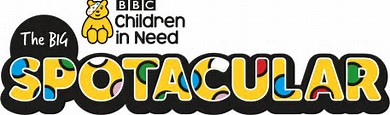 Our New Head of School:We are delighted to announce that Mark Weider has been appointed as our new Head of School and will be starting with us in January 2018. Mr. Weider will be around on Tuesday 28th November as part of the induction, if you see him around school please say helloBreakfast and After School ClubPlease remember to book online in advance for both breakfast and/or after school club.This can be done via Tucasi. We are continuing our in house service for both Breakfast and After school club in the New Year. We are also reviewing our current charges against costs and our current hours, more details will follow in the New Year. 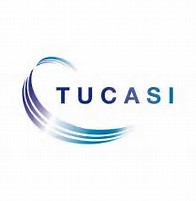 School Lunches:Remember to book your lunch orders on Tucasi. Thank you for your support with this.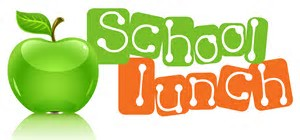     Stars of the Week  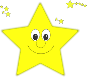 Elmer – Amayah – for supporting friends in a new setting and showing respect for othersPaddington – Leonardo – for being tidy and helping other childrenGruffalo – Davidas – impressive writing stamina Pinocchio – Siddarth – for super writingMatilda – Aryan– for working hard to improve his work and presentation skillsBFG – Marcel – for excellent attitude and enthusiasm in MathsAssembly:We walked into this morning listening to Ella Fitzgerald’s ‘I want to be happy.’ Mrs. Ducker’s assembly was about how we can help each other make good choices.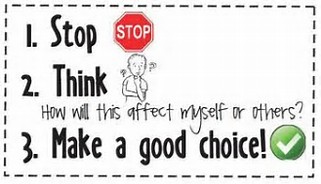 We also talked about the word ‘moral’ please ask your children to talk to you about their understanding of this, we had some fantastic definitions this morning.      Attendance: 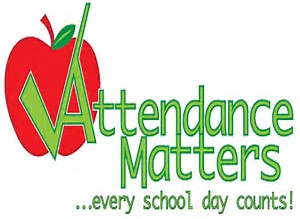 Our School Target for this year is 96.5%Congratulations to Pinocchio class again who had the highest attendance last week with a fantastic 98.39%Let’s get working with our attendance across the school. Check the weekly updates! There have been a few increases this week and Matilda class hit the school target too! Well done!BFG – 94.09%Matilda – 96.67%Gruffalo – 89.43%Pinocchio – 98.39%Elmer – 88.56%Paddington – 93.33%Key Dates:Thursday 7th December – Nasal vaccinationsFriday 8th December – INSET DAY (School CLOSED to pupils)Tuesday 12th December – Christmas show dress rehearsal 2.00pm – Parents with babies and buggiesWednesday 13th December – Christmas show at 2.00pmThursday 14th December – Christmas show at 9.30amFriday 15th December – Christmas Jumper Day – ‘Save the Children’ – Wear your Christmas jumper and make a donation to ‘Save the Children’Friday 15th December – Pupils Christmas LunchMonday 18th December – Last day of After school clubTuesday 19th December – Last day of termWednesday 3rd January 2018 – INSET DAY (School CLOSED to pupils)Thursday 4th January 2018 – Pupils return to school (Breakfast and After school club begins)Have a fantastic week.Salima Ducker and Robert WyldExecutive Head TeachersSchool contact details:Address – 90a Great Knollys StreetReadingRG1 7HKTel: 0118 467 6720Email: office@civitasacademy.co.ukWeb: www.civitasacademy.co.uk (currently under construction)Twitter: @R2CivitasFacebook: Civitas AcademyAfter School Club Tel: 07519938866